注意事項：本系統開放時間：112年10月2日上午10:00起至112年11月15日下午5時止。進入申報系統請務必先閱讀「申報須知」及「填報說明」。未於系統開放時間內完成兵籍調查者，請逕向戶籍地區公所役政單位連繫。受理對象:94年次出生之役男。兵籍調查QR code：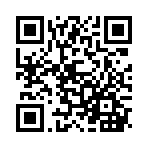 